Спектакль "Кошкин дом"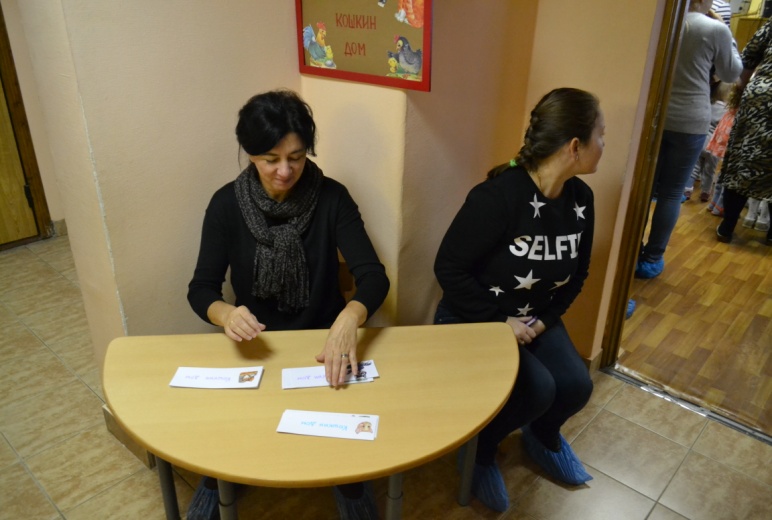 Рассказчица - воспитатель                                Герои-дети: кошка,  Василий, 2 котенка, козел, коза, петух, курица,  свиньи, 3медведя - пожарных.Реквизит:  дома кошки, петуха с курицей, козы с козлом, поросят, метла, стол, стул, шкаф, кровать с периной, зеркало, пианино, фото кошки в рамке, одеяло, подушка, мышеловка.Сцена 1.Рассказчица, Кошка, Кот Василий. Рассказчица (показывает на дом) Тили-тили, тили - бом.  На дворе высокий дом. Ставенки резные! Окна расписные! А на лестнице ковер! Шитый золотом узор!Про богатый Кошкин дом мы и сказку поведём. Посиди да погоди: сказка будет впереди. Слушайте дети. Жила-была Кошка на свете. (Показывает на фото в рамке). Заморская, ангорская. Жила она не так, как другие кошки. Спала не на рогожке, а в уютной спаленке, на кроватке маленькой. 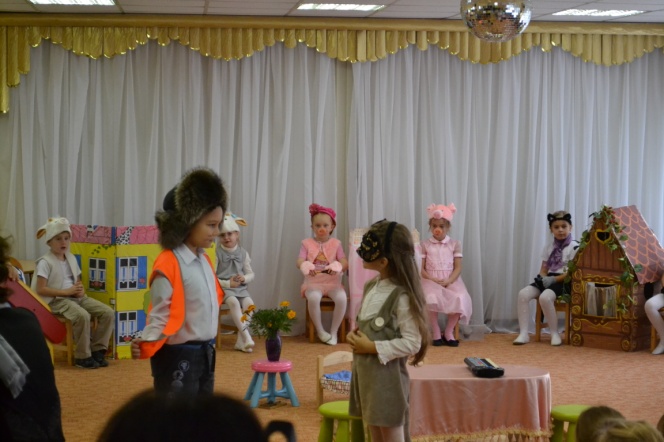 Укрывалась алым, тёплым одеялом и в подушке пуховой утопала головой. (Берёт и показывает одеяло, подушку).Появляется Кошка        По узорному ковру сходит кошка        поутру.     У неё, у кошки, на ногах сапожки, на ногах сапожки,          А в ушах серёжки. На сапожках - лак, лак          А серёжки - бряк-бряк. Рассказчица:  Платье новое на ней, стоит тысячу рублей.                             Да полтысячи тесьма, золотая бахрома.                             Выйдет кошка на прогулку, да пройдёт по переулку -                             Смотрят люди,  не дыша: «До чего же хороша!»           На заднем плане проходит Кот Василий в фартуке, с метлой. Рассказчица1: Против дома, у ворот, жил в сторожке старый Кот.                             Век он в дворниках служил, дом хозяйский сторожил,                                                    У ворот стоял с метлой, посторонних гнал долой. Сцена 2.Котята, Кот Василий, Кошка.Котята: (вместе жалобно, нараспев) Тётя, тётя Кошка, выгляни в окошко!  Есть хотят котята… Ты живёшь богато!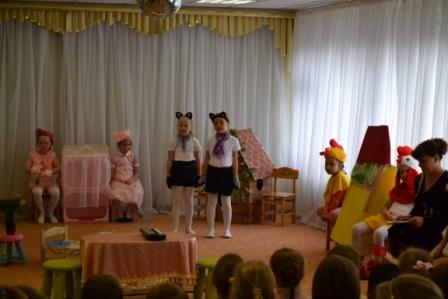  Обогрей нас, Кошка!  Покорми немножко!Василий: (грозно) Кто там стучится у ворот!? Я – Кошкин дворник, старый Кот!1-й котёнок: (робко, слегка заикаясь) М-мы…к-кошкины…п-племянники… Василий: (наступает на котят с метлой) Вот я вам дам на пряники! У нас племянников не счесть, и всем охота пить и есть!1-й котёнок: Скажи ты нашей тётке: мы круглые сиротки…2-й котёнок: Изба у нас без крыши, а пол прогрызли мыши…1-й котёнок: И ветер дует в щели, а хлеб давно мы съели…Котята: (вместе) Скажи своей хозяйке! (вытирают глаза лапами и мяукают)Василий: Пошли вы, попрошайки! Небось, хотите сливок? (пытается взять котят за загривок) Вот я вас за загривок!Котята: Мяу! (с плачем уходят)Кошка: С кем говорил ты, старый кот? (раздраженно) Привратник мой, Василий!Василий:  Котята были у ворот… Поесть они просили.Кошка: (с досадой) Какой позор! Была сама котёнком я когда-то; тогда в соседние дома не лазали котята!  Чего от нас они хотят, бездельники и плуты? Для голодающих котят есть в городе приюты. Василий кивает и поддакивает почти через каждую фразу.Кошка: (высокомерно) Нет от племянничков житья! Топить их в речке надо! Раздаётся стук в дверь. Это пришли гости.Кошка: Добро пожаловать, друзья! Я вам сердечно рада! Сцена 3.Кошка, Козёл,Ккоза, Петух, Курица-наседка,  Свиньи, Кот ВасилийПарами в дом входят гости. Кошка приветствует их.Рассказчица2:  К богатой Кошке гость пришёл: известный в городе Козёл с женой седой и строгой – Козою длиннорогой. Петух явился боевой, за ним пришла Наседка, и в мягкой шали пуховой пришла Свинья-соседка.Кошка: Козёл Козлович, как дела? Я вас давно к себе ждала.Козёл: (снимая шапку) Моё почтенье, Кошка, промокли мы немножко. Застиг нас дождик на пути – пришлось по лужам нам идти.Коза: (раздражённо) Да, мы сегодня с мужем всё время шли по лужам.Кошка: Привет мой Пете-Петушку!Петух: Благодарю! Кукареку!Кошка: А вас, кума Наседка, я вижу очень редко.Курица:  Ходить к вам, право, не легко – живёте очень далеко. Мы, бедные наседки, такие домоседки… Кошка: Здорово, тётушка Свинья! Как ваша милая семья?Свинья: (лицемерно) Спасибо, Кошечка, хрю-хрю, от всей души благодарю. Я и семья покуда живем совсем не худо. Своих малюток-поросят я посылаю в детский сад; мой муж следит за домом, а я хожу к знакомым.Коза: Сейчас пришли мы впятером взглянуть на ваш чудесный дом. О нём весь город говорит!Кошка: Мой дом для вас всегда открыт! Здесь у меня столовая: вся мебель в ней – дубовая. Вот это – стул, на нем – сидят. Вот это – стол, за ним – едят.                     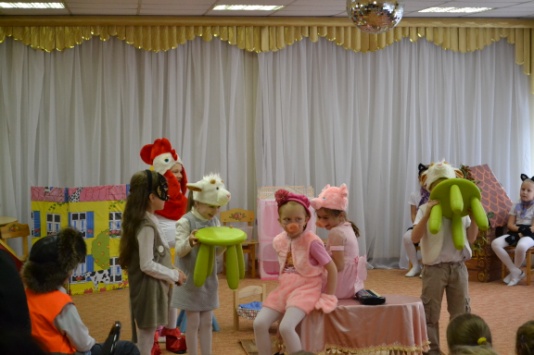 Свинья: Вот это стол, на нем – сидят! (хочет взобраться на стол)Козёл: Вот это – стул, его – едят (поднимает стул)Кошка: Вы ошибаетесь, друзья: совсем не то сказала я. Зачем вам стулья наши есть? На них вы можете присесть. Хоть мебель не съедобна, сидеть на ней удобно.Коза: Сказать по правде, мы с козлом есть не привыкли за столом. Мы любим на свободе обедать в огороде. Свинья: А посади Свинью за стол – я ноги положу на стол.Петух: (Свинье) Вот потому о вас идёт весьма дурная слава. (Кошке) В какую комнату ведёт вот эта дверь направо?Кошка: Направо – шкаф, мои друзья. Я вешаю в нем платья. Налево – спаленка моя с лежанкой и кроватью.Петух: (Курице тихо) Смотри! Перина – чистый пух!Курица: (Петуху тихо с ужасом) Она цыплят крадёт, Петух!Козёл: А это что?Кошка: Обновка, стальная мышеловка. Мышей ловить я не люблю – я мышеловкой их ловлю. Коты на родине моей не мастера ловить мышей. (гордо) Я из семьи заморской: мой прадед – Кот Ангорский.  А здесь моя гостиная – ковры и зеркала. Купила пианино я у одного осла. Весною каждый день я беру уроки пеньяКошка: (поёт гамму)  Ми-и-и-и-а-а-а-а-у!Козёл: (примиряюще) Соседи, до каких же пор вести мы будем этот спор? (Кошке) Почтенная хозяйка, ты спой нам и сыграй-ка…Курица: Пускай с тобой споёт Петух! Хвалиться неудобно, но у него прекрасный слух, а голос… Бесподобный!Петух: Пою я чаще по утрам, проснувшись на насесте. Но, если так угодно вам, спою я с вами вместе. (Кошка садится за фортепиано и начинает играть.)Кошка: (поёт) Мяу, мяу,  ночь спустилась. Блещет первая звезда…Петух: (оперным голосом) Куда, куда, куда ты удалилась? Ку-ка-ре-ку куд-куда! Котята: (вместе) Тётя, тётя Кошка, выгляни в окошко!Ты пусти нас ночевать! Уложи нас на кровать! Если нет кровати, ляжем на полати... На скамейку или печь, или на пол мы можем лечь!  И укрой рогожкой, тётя, тётя Кошка!Козёл: Друзья, постойте-ка немножко! Уже темно, пора нам в путь. Хозяйке надо отдохнуть.Курица: Какой прекрасный был приём!Петух: Какой чудесный Кошкин Дом!Курица: Уютней в мире нет гнезда!Свинья: Прощай, Хозяюшка, хрю-хрю! Я от души благодарю! Прошу вас в воскресенье к себе на день рожденья! Курица: А я прошу вас в среду пожаловать к обеду!Коза: А мы попросим вас прийти во вторник вечером, к шести, на наш пирог козлиный, с капустой и малиной. Так не забудьте же, я жду!Кошка: Я обязательно приду! Не забывайте и меня.Петух: (встает на одно колено) Соседка, с нынешнего дня я ваш слуга до смерти, пожалуйста, поверьте! Свинья: Ну, кошечка моя, прощай. Меня почаще навещай!Кошка: Прощайте. До свидания! Спасибо за компанию. Я и Василий, старый кот, гостей проводим до ворот. Спускайтесь осторожно, здесь оступиться можно!Василий:  Налево здесь канава – пожалуйте направо.Кошки:  Друзья, спасибо, что пришли! Коза: Мы чудно вечер провели!Кошка: Спасибо за компанию!Козел: Прощайте, до свидания! Сцена 4. Рассказчица, Кошка, Кот, Медведи- пожарные.Рассказчица:  Хозяйка и Василий, усатый старый кот не скоро проводили соседей до ворот. Словечко за словечком – и снова разговор, а дома перед печкой огонь прожег ковер. Еще одно мгновенье – и легкий огонек сосновые поленья окутал, обволок, взобрался по обоям, вскарабкался на стол и разлетелся роем золотокрылых пчел. Вернулся кот и Кошка вслед за ним – и вдруг заголосили…Кошка: Пожар! Горим! Горим!Рассказчица:  С треском, щелканьем и громом встал огонь над новым домом. Озирается кругом, машет красным рукавом. Тили-тили, тили-бом! Загорелся Кошкин дом!Кошка: Эй, пожарная бригада. Поторапливаться надо! Запрягайте десять пар! Медведи: Едем, едем на пожар! Поскорей, без проволочки наливайте воду в бочки!  Тили-тили, тили-бом! Загорелся Кошкин дом!Мы - народ рабочий! Сваи бьем с утра до ночи. Поработать мы не прочь, если можем вам помочь! Все заботы мы обрушим, на земле огонь потушим! Не позволим мы огню расползаться по плетню!Кошка: Погоди, старик медведь, для чего ломать забор? Дом от пламени спасите, наши вещи выносите: кресла, стулья, зеркала! Все сгорит у нас дотла! (Коту) Попроси-ка ты, Василий, чтобы мебель выносили!Медведь: Не спасёте вы добра – вам себя спасать пора!Кошка: (отчаянно) Мне ковров персидских жалко!Медведь: Торопись! Ударит балка! Разбегайтесь кто куда!Кошка: Ох, беда! Беда! Беда! (грохот, дом рушится.)Рассказчица:  Вот и рухнул Кошкин дом! Погорел со всем добром!Кошка: Где теперь мы будем жить?Василий: Что я буду сторожить? Нет ни дома, ни двора…Кошка: Ни подушки, ни ковра… (Пауза) Эх Василий, мой Василий… Нас в курятник пригласили. Не пойти ли к петуху? Там перина на пуху.Василий: Что ж, хозяюшка, пойдем ночевать в куриный дом.Рассказчица 3: Вот шагает по дороге кот Василий хромоногий. Спотыкаясь, чуть бредёт: Кошку под руку ведет.Сцена 5.Петух, Курица, Кот, Кошка.Кошка:  Ах, кума моя, наседка, сердобольная соседка! Нет теперь у нас жилья. Где ютиться буду я и Василий, мой привратник? Ты пусти нас в свой курятник…Курица: Я бы рада и сама приютить тебя, кума. Но мой муж дрожит от злости, если к нам приходят гости!Петух: Ко-ко-ко кукареку! Нет покоя старику! Спать ложусь я вместе с вами, а встаю я с петухами! Не смыкаю ночью глаз: в полночь петь мне в первый раз. Только я глаза закрою, надо петь перед зарею. На заре опять встаю – в третий раз для вас пою! На часах стаю я сутки, а покою – не минутки!!!Курица: Слышишь, злится мой петух! У него отличный слух. А живем мы тесновато: у меня растут цыплята – молодые петушки. Драчуны, озорники, горлодеры, забияки – целый день проводят в драке! (Звуки петушиного боя.) 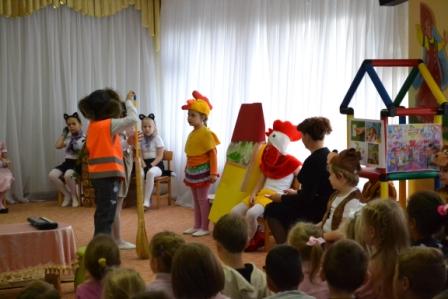 Курица: Ах, разбойники, злодеи! Уходи, кума, скорее! Коль у них начнется бой, попадет и нам с тобой! Кошка: Что ж, пора нам, милый Вася, убираться восвояси. 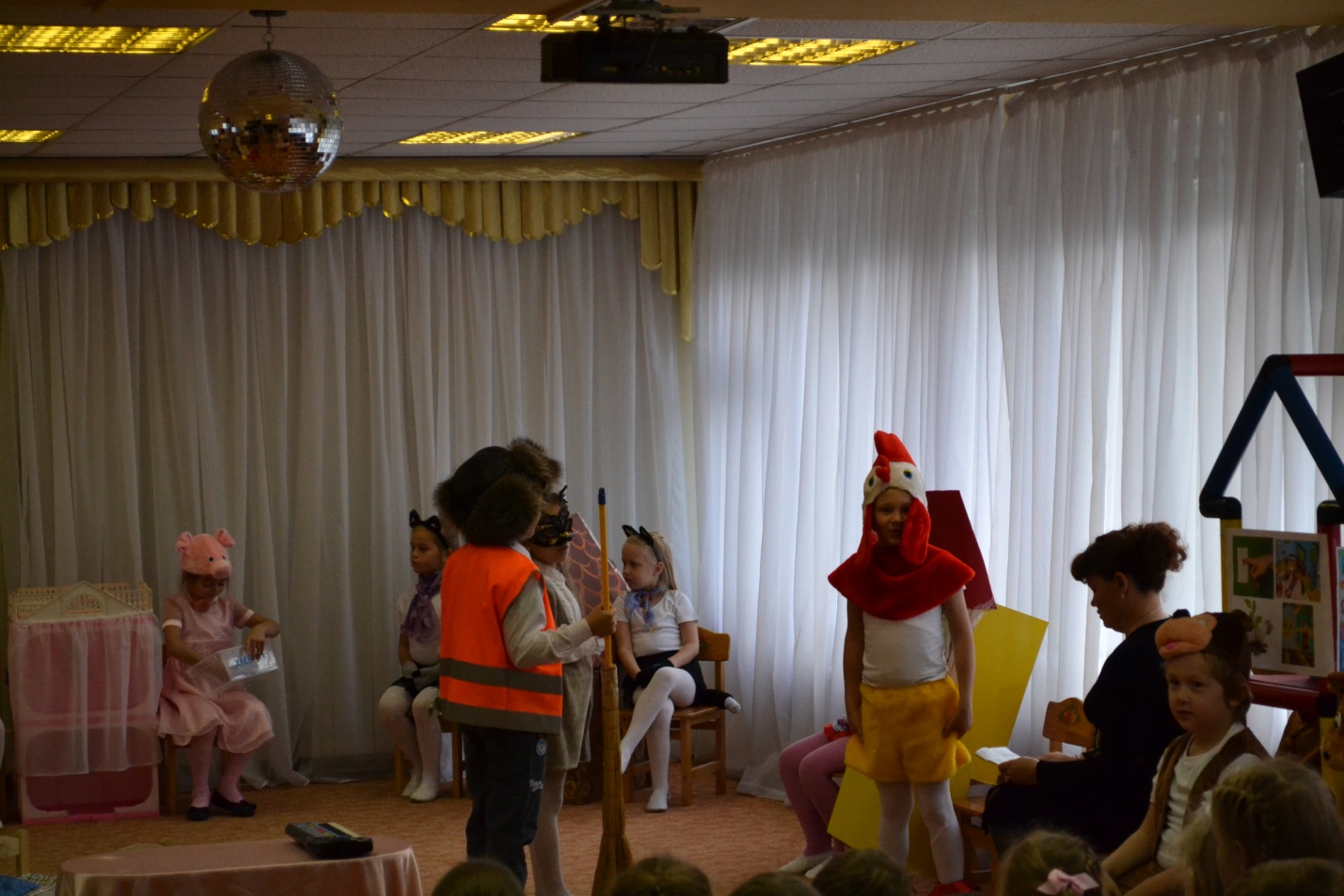 Курица: Постучись в соседний дом. Там живут коза с козлом.Сцена 6.                    Дом Козла и Козы.Козёл: Ты с ума сошла, Коза! Бьешь десяткою туза! Ты потише! Забодаю!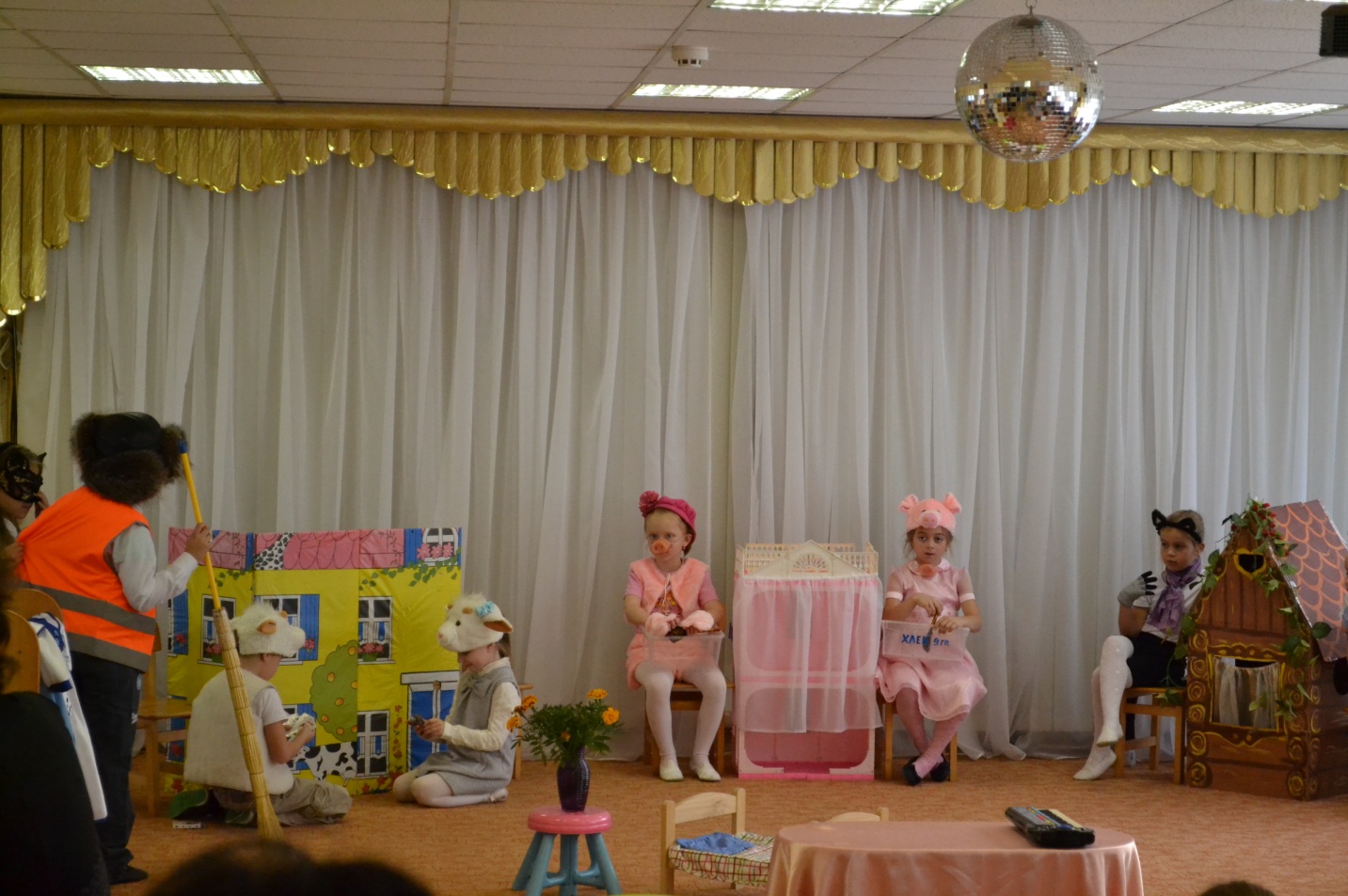 Коза: Борода твоя долга, да не выросли рога! У меня длиннее вдвое – живо справлюсь я с тобою. Ты уж лучше не шути! Кошка: Эй, хозяюшка, впусти! Это я и Вася-дворник. Ты звала к себе во вторник; Долго ждать мы не могли – раньше времени пришли.Коза: Добрый вечер, я вам рада. Но чего от нас вам надо? Кошка: На дворе и дождь, и снег. Ты пусти нас на ночлег…Коза: Нет кровати в нашем доме.Кошка: Можем спать и на соломе! Не жалей для нас угла!Коза: Вы спросите у Козла. Мой Козёл хоть и безрогий, а хозяин очень строгий. Василий: Что ты скажешь нам, сосед?Коза: (Козлу тихо) Говори, что места нет.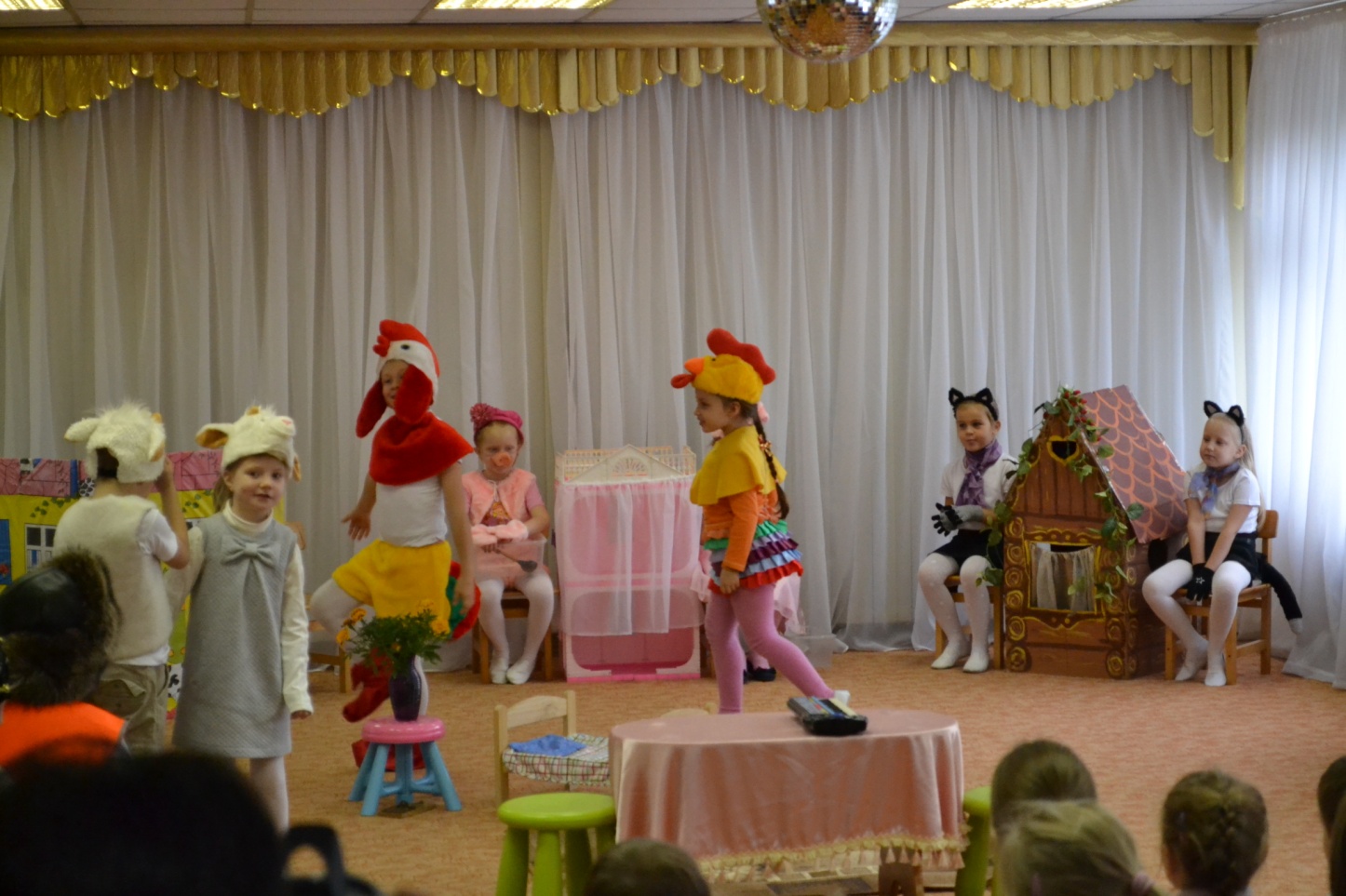 Козёл: Мне Коза сейчас сказала, что у нас тут места мало. Не могу я спорить с ней: у нее рога длинней.Коза: Шутит видно бородатый. Да, у нас здесь тесновато. Постучитесь вы к Свинье. Место есть в ее жилье.Кошка: Ох, как тяжко быть без крова! До свиданья…Коза: Будь здорова!Сцена 7Хата Свиньи.Кошка: Что же делать нам, Василий? На порог нас не пустили наши прежние друзья? Что-то скажет нам свинья…Василий:  Вот забор ее и хата. Смотрят в окна поросята. Десять толстых поросят! Все по лавочкам сидят. Все по лавочкам сидят – из лоханочек едят. Вон, как весело поют!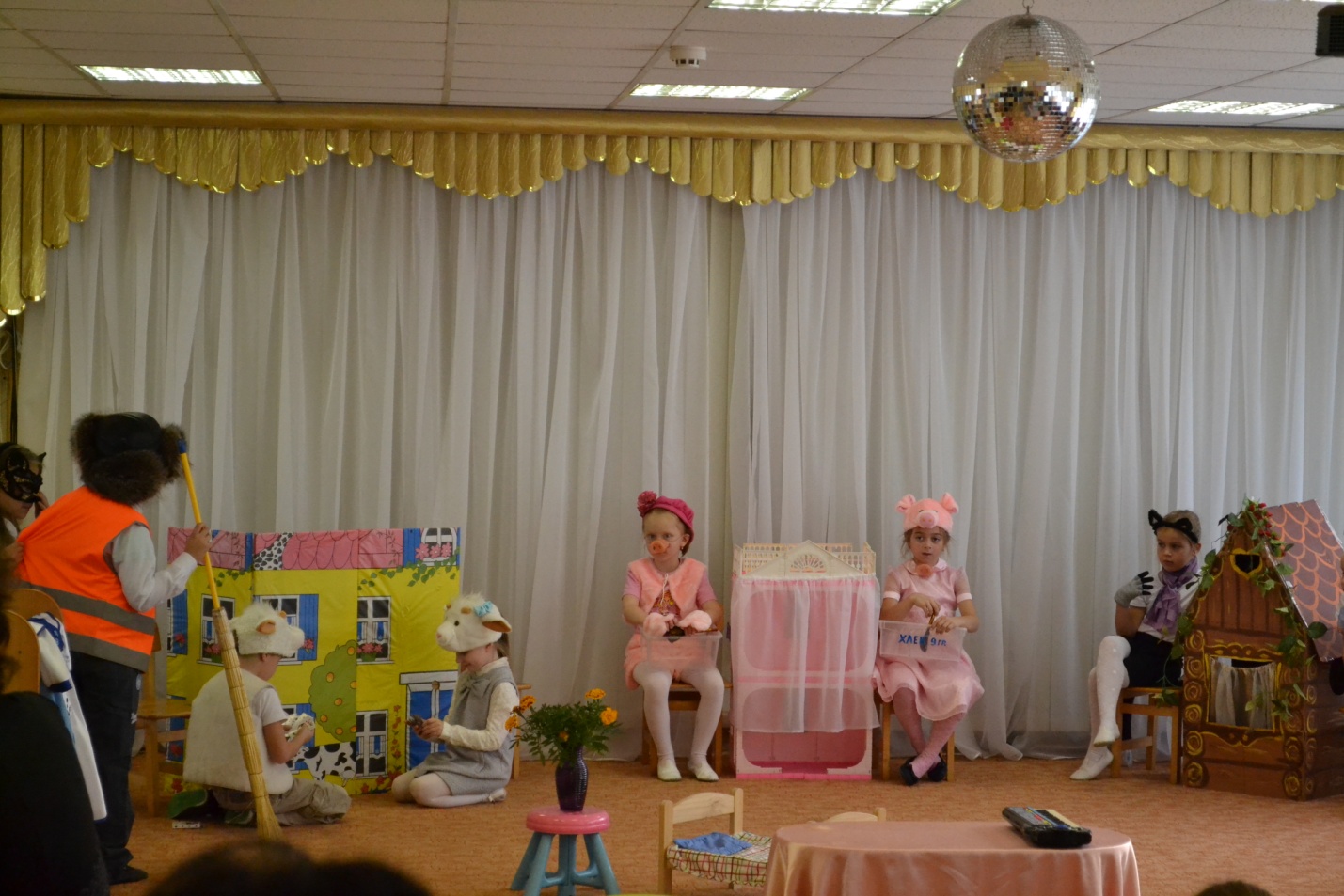 Кошка: Мы нашли с тобой приют! Постучимся к ним в окошко!Свинья: Кто стучится?Василий: Кот и кошка.Кошка: Ты впусти меня, Свинья – я осталась без жилья. Буду мыть тебе посуду, поросят качать я буду!Свинья: Не твоя, кума, печаль, поросят моих качать. А помойное корыто хорошо, хоть и не мыто. Не могу я вас впустить, в нашем доме погостить. Нам самим простору мало – повернуться негде стало. Есть просторнее дома. Постучись туда, кума!Кошка: Ах, Василий, и сюда нас не пустили! Обошли мы целый свет – нам нигде приюта нет!Сцена 7. Убогая хижина котят.Василий: Вот напротив чья-то хата. И темна, и тесновата, и убога, и мала… В землю, кажется, вросла. Кто живет в той хате с краю, я и сам еще не знаю. Попытаемся опять попроситься ночевать.Рассказчица: Вот шагает по дороге кот Василий хромоногий. Спотыкаясь, чуть бредёт, Кошку под руку ведёт. Вниз спускается дорожка, а потом бежит на скат. И не знает тётя Кошка, что в избушке у окошка двое маленьких котят! Двое маленьких котят под окошечком сидят. Слышат малые, что кто-то постучался к ним в ворота.Котята: Кто там стучится у ворот?Василий: Я, Кошкин дворник – старый Кот. Прошу у вас ночлега, укройте нас от снега!1-й котёнок: Ах, кот Василий, это ты? С тобою тётя Кошка? А мы весь день до темноты стучались к вам в окошко!2-й котёнок: Ты не открыл для нас вчера калитки, старый дворник,Василий: Какой я дворник без двора? Я нынче беспризорник.Кошка: Простите, если я была пред вами виновата!Василий: Теперь наш дом сгорел дотла. Впустите нас, котята!1-й котёнок: Ну, что поделать? В дождь и снег нельзя же быть без крова. Кто сам просился на ночлег, скорей поймет другого. 2-й котёнок:  Кто знает, как мокра вода, как страшен холод лютый, тот не оставит никогда прохожих без приюта. 1-й котёнок: Да ведь у нас убогий дом, ни печки нет, ни крыши. Почти под небом мы живем, а пол прогрызли мыши…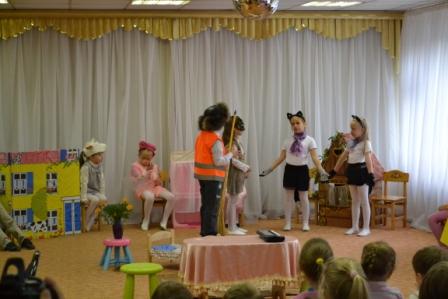 Василий: А мы, ребята, вчетвером, авось починим старый дом. Я и печник, и плотник, и на мышей охотник.1-й котёнок: Хоть  у нас скудно, хоть у нас и бедно…2-й котенок: Но найти нам для гостей место совсем не трудно!Кошка: Я буду вам вторая мать, мышей ловить я буду, мыть языком посуду! Финальный танец. Появляются все персонажи, танцуют.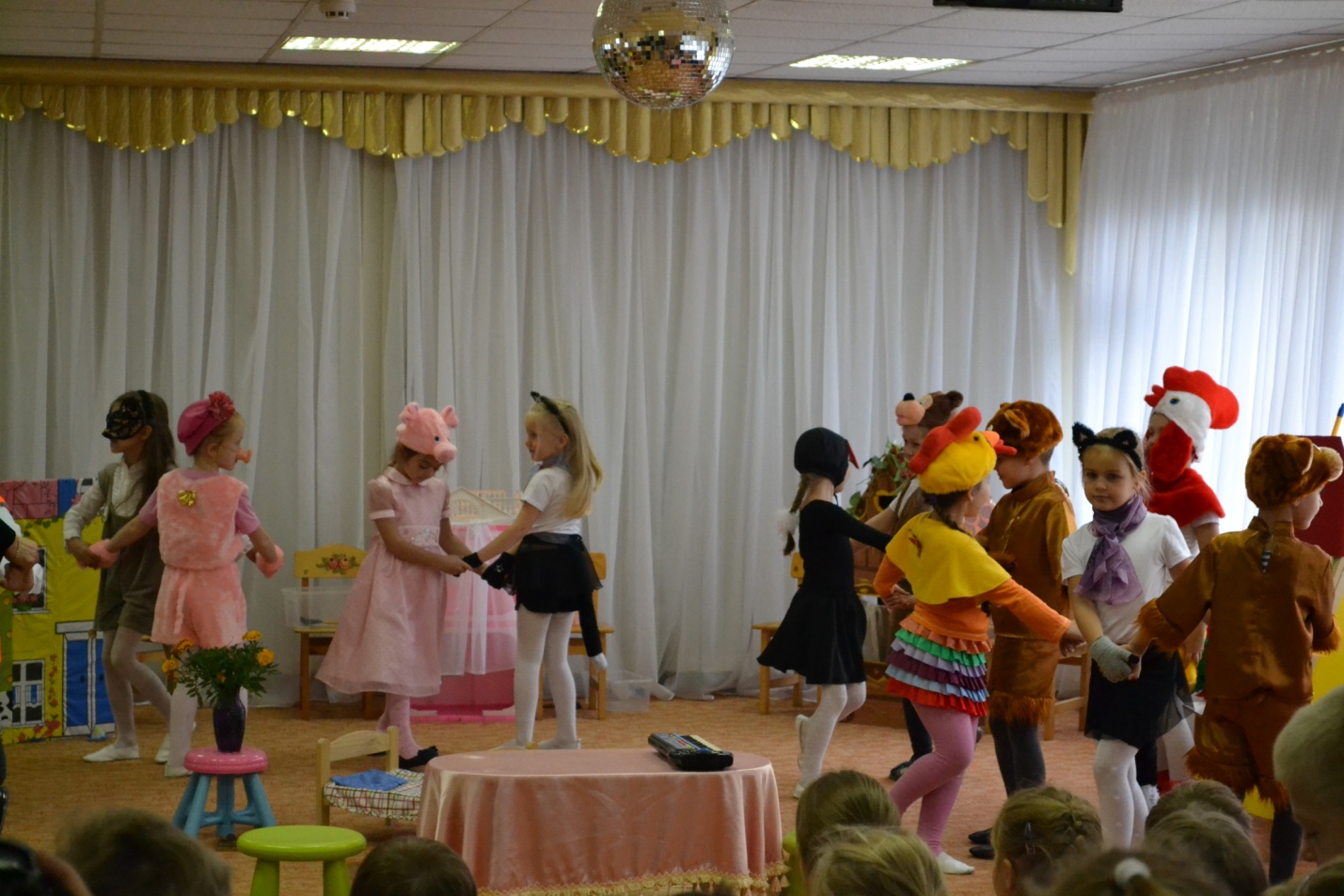 